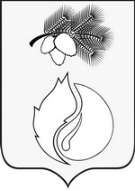 АДМИНИСТРАЦИЯ ГОРОДА КЕДРОВОГОПОСТАНОВЛЕНИЕ	26.12.2022 г.	     № 341Томская областьг. КедровыйО признании утратившими силу некоторых постановлений Администрации города КедровогоВ целях совершенствования муниципальной нормативно-правовой базы и на основании распоряжения Правительства Российской Федерации от 18.09.2019 № 2113-р «О Перечне типовых государственных и муниципальных услуг, предоставляемых исполнительными органами субъектов Российской Федерации, государственными учреждениями субъектов Российской Федерации и муниципальными учреждениями, а также органами местного самоуправления»ПОСТАНОВЛЯЕТ:1. Признать утратившими силу постановления Администрации города Кедрового:- от 19.08.2019 № 266 «Об утверждении Административного регламента по предоставлению муниципальной услуги «Выдача разрешения о признании садового дома жилым домом и жилого дома садовым домом»;- от 15.11.2019 № 389 «О внесении изменений в постановление Администрации города Кедрового от 19.08.2019 № 266 «Об утверждении Административного регламента по предоставлению муниципальной услуги «Выдача решения о признании садового дома жилым домом и жилого дома садовым домом»;- 25.12.2019 № 457 «О внесении изменений в постановление Администрации города Кедрового от 19.08.2019 № 266 «Об утверждении Административного регламента по предоставлению муниципальной услуги «Выдача решения о признании садового дома жилым домом и жилого дома садовым домом»;- от 09.07.2021 № 156 «О внесении изменений в постановление Администрации города Кедрового от 19.08.2019 № 266 «Об утверждении Административного регламента по предоставлению муниципальной услуги «Выдача решения о признании садового дома жилым домом и жилого дома садовым домом»;- от 27.12.2021 № 311 «О внесении изменений в постановление Администрации города Кедрового от 19.08.2019 № 266 «Об утверждении Административного регламента по предоставлению муниципальной услуги «Выдача решения о признании садового дома жилым домом и жилого дома садовым домом». 2. Постановление вступает в силу со дня официального опубликования. 3. Опубликовать постановление в Информационном бюллетене городского округа «Город Кедровый», разместить на официальном сайте Администрации города Кедрового в информационно-телекоммуникационной сети «Интернет»: http://www.kedradm.ru.4. Контроль за исполнением настоящего постановления возложить на Первого заместителя Мэра города Кедрового.Мэр города Кедрового                                                                                              Н.А. СоловьеваИванченко Татьяна Валерьевна8 (38250) 35-418